BANDEJA CLASIFICADORA PARA ROMPECABEZAS DE PAQUETEResuelve tus rompecabezas de paquete usando la “bandeja clasificadora” de abajo.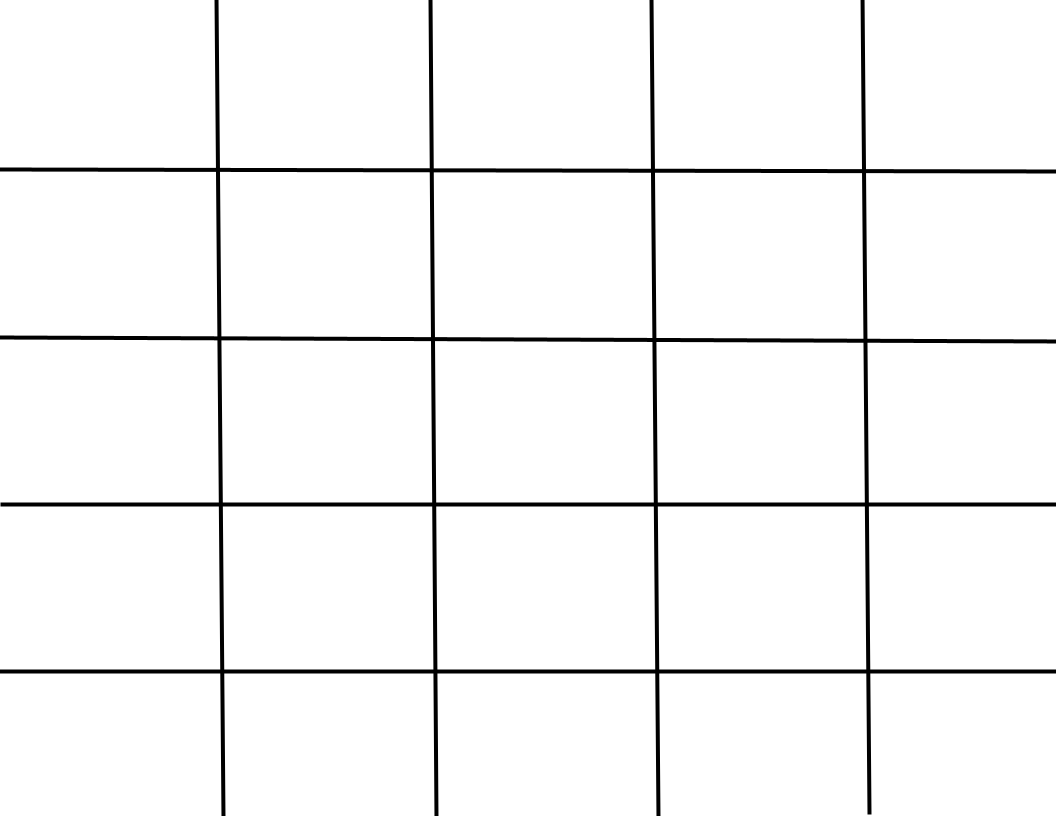 